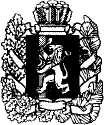 АДМИНИСТРАЦИЯ МАНСКОГО РАЙОНА КРАСНОЯРСКОГО КРАЯПОСТАНОВЛЕНИЕ 22.05.2015	с. Шалинское	№474О внесении изменений в постановление администрации Манского района №178 от 17.03.2011г. "Об утверждении Порядка исполнения муниципальной функции по организации учета и обеспечению рассмотрения обращений граждан по вопросам, отнесенным к компетенции администрации Манского района"Руководствуясь пунктом 1 статьей 33 Устава Манского района, администрация Манского района ПОСТАНОВЛЯЕТ:В постановление администрации Манского района №178 от 17.03.2011г. "Об утверждении Порядка исполнения муниципальной функции по организации учета и обеспечению рассмотрения обращений граждан по вопросам, отнесенным к компетенции администрации Манского района" внести следующие изменения:В разделе 2.2. Порядка исполнения муниципальной функции                   по организации учета и обеспечению рассмотрения обращений граждан                    по вопросам, отнесенным к компетенции администрации Манского района, подпункт 2.2.1. изменить и изложить в следующей редакции:2.2.1. Письменное обращение, поступившее в администрацию Манского района или должностному лицу в соответствии с их компетенцией, рассматривается в течение 30 дней со дня регистрации письменного обращения.В исключительных случаях, а также в случае направления запроса в государственные органы, органы местного самоуправления или иному  должностному лицу с целью получения документов, материалов, необходимых для рассмотрения обращения, руководитель администрации, должностное лицо либо уполномоченное на то лицо вправе продлить срок рассмотрения обращения не более чем на 30 дней, уведомив о продлении срока его рассмотрения гражданина, направившего обращение.1.2. В разделе 2.6. Порядка исполнения муниципальной функции по организации учета и обеспечению рассмотрения обращений граждан по вопросам, отнесенным к компетенции администрации Манского района, подпункт 2.6.1. изменить и изложить в следующей редакции: а) в случае, если в письменном обращении не указаны фамилия гражданина, направившего обращение, или почтовый адрес, по которому должен быть направлен ответ, ответ на обращение не дается. Если в указанном обращении содержатся сведения о подготавливаемом, совершаемом или совершенном противоправном деянии, а также о лице, его подготавливающем, совершающем или совершившем, обращение подлежит направлению в государственный орган в соответствии с его компетенцией;б)  обращение, в котором обжалуется судебное решение, в течение семи дней со дня регистрации возвращается гражданину, направившему обращение, с разъяснением порядка обжалования данного судебного решения (приложение 5 к Порядку);в) при получении письменного обращения, в котором содержатся нецензурные либо оскорбительные выражения, угрозы жизни, здоровью и имуществу должностного лица, а также членов его семьи, вправе оставить обращение без ответа по существу поставленных в нем вопросов и сообщить гражданину, направившему обращение, о недопустимости злоупотребления правом;г) в случае, если текст письменного обращения не поддается прочтению, ответ на обращение не дается, и оно не подлежит направлению на рассмотрение, о чем в течение семи дней со дня регистрации обращения сообщается гражданину, направившему обращение, если его фамилия и почтовый адрес поддаются прочтению;д) в случае, если в письменном обращении гражданина содержится вопрос, на который ему неоднократно давались письменные ответы по существу в связи с ранее направляемыми обращениями, и при этом в обращении не приводятся новые доводы или обстоятельства, руководитель администрации, должностное лицо либо уполномоченное на то лицо вправе принять решение о безосновательности очередного обращения и прекращении переписки с гражданином по данному вопросу при условии, что указанное обращение и ранее направляемые обращения направлялись в один и тот же государственный орган, орган местного самоуправления или одному и тому же должностному лицу. О данном решении уведомляется гражданин, направивший обращение;е) в случае, если ответ по существу поставленного в обращении вопроса не может быть дан без разглашения сведений, составляющих государственную или иную охраняемую федеральным законом тайну, гражданину, направившему обращение, сообщается о невозможности дать ответ по существу поставленного в нем вопроса в связи с недопустимостью разглашения указанных сведений.1.3. Подпункт 2.6.3 Порядка исполнения муниципальной функции по организации учета и обеспечению рассмотрения обращений граждан по вопросам, отнесенным к компетенции администрации Манского района, исключить.1.4. Приложение № 1 к  Порядку исполнения муниципальной функции по организации учета и обеспечению рассмотрения обращений граждан по вопросам, отнесенным к компетенции администрации Манского района, «ГРАФИК приема граждан руководителем администрации, его заместителями, руководителями структурных подразделений администрации района изменить согласно приложению.2. Постановление вступает в силу в день, следующий за днем его официального опубликования. И.о. руководителя администрации района                                Ш.М. Арсамаков   								Приложение к постановлению 								администрации района 								от 22.05.2015г. № 474         	Приложение № 1 к порядкуГРАФИКприема граждан руководителем администрации, его заместителями, руководителями структурных подразделений администрации районаВедущий специалист по делопроизводствуотдела правовой и организационной работы                                 С.В. КлевлинаЗанимаемая  должностьПриемные дниВремя приемаИ.о. руководителя администрацииКаждый вторник14.00-17.00И.о. руководителя администрации по вопросам  обеспечения жизнедеятельности Каждый вторник14.00-17.00Заместитель руководителя администрации по социальным вопросамКаждый вторник14.00-17.00Заместитель руководителя  администрации по вопросам экономики и финансов Каждый вторник14.00-17.00Руководитель  комитета по управлению  муниципальным имуществомКаждый вторник09.00-17.00Начальник  отдела правовой и организационной работыКаждый вторник09.00-17.00Руководитель управления сельского хозяйстваКаждый вторник09.00-17.00Руководитель  управления образованияКаждый вторник09.00-17.00Руководитель управления социальной защиты населенияКаждый вторник09.00-17.00Начальник отдела культуры и молодежной политикиКаждый вторник09.00-17.00Главный бухгалтерКаждый вторник09.00-17.00